Unit 2 Lesson 21: From One- to Two-Variable Inequalities1 Describing Regions of the Plane (Warm up)Student Task StatementFor each graph, what do all the ordered pairs in the shaded region have in common?A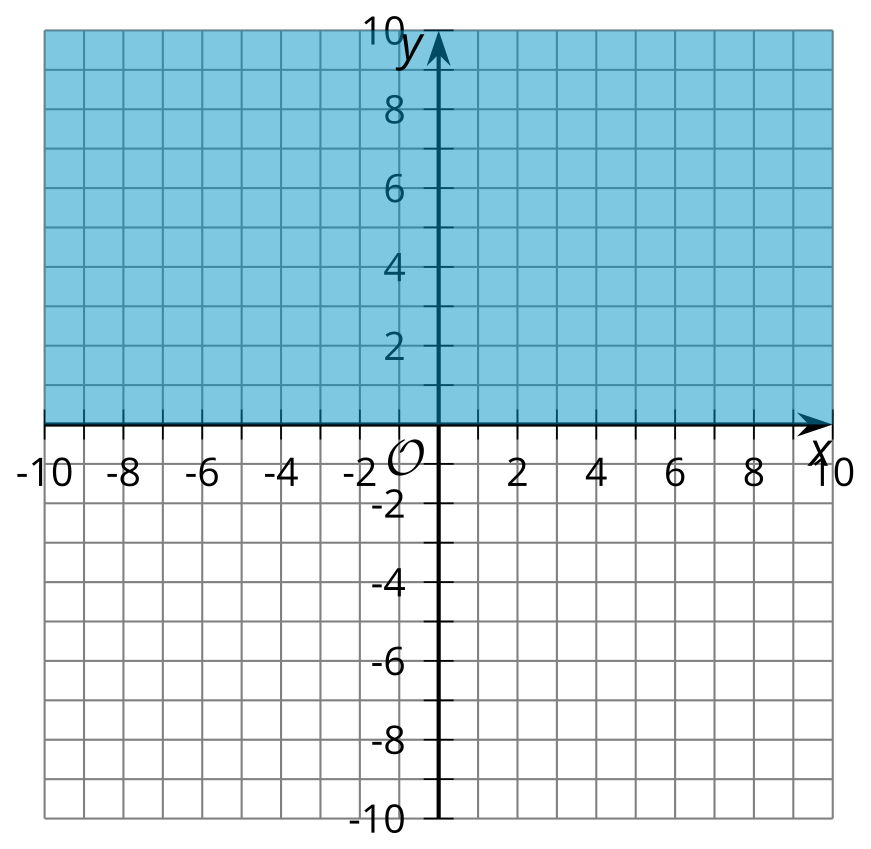 B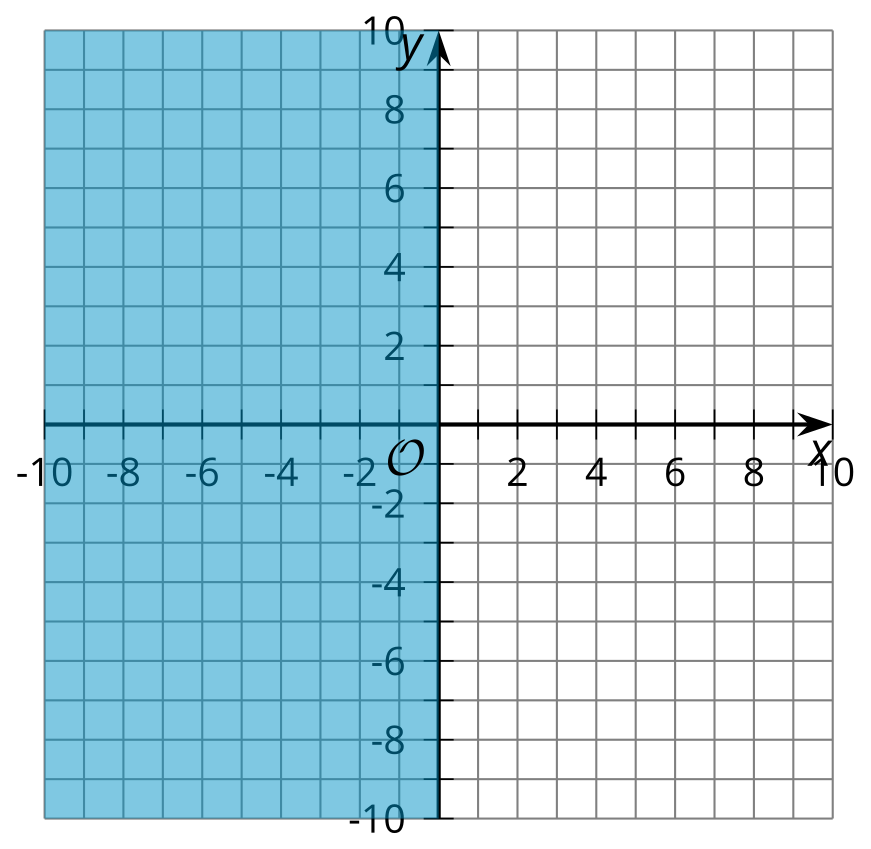 C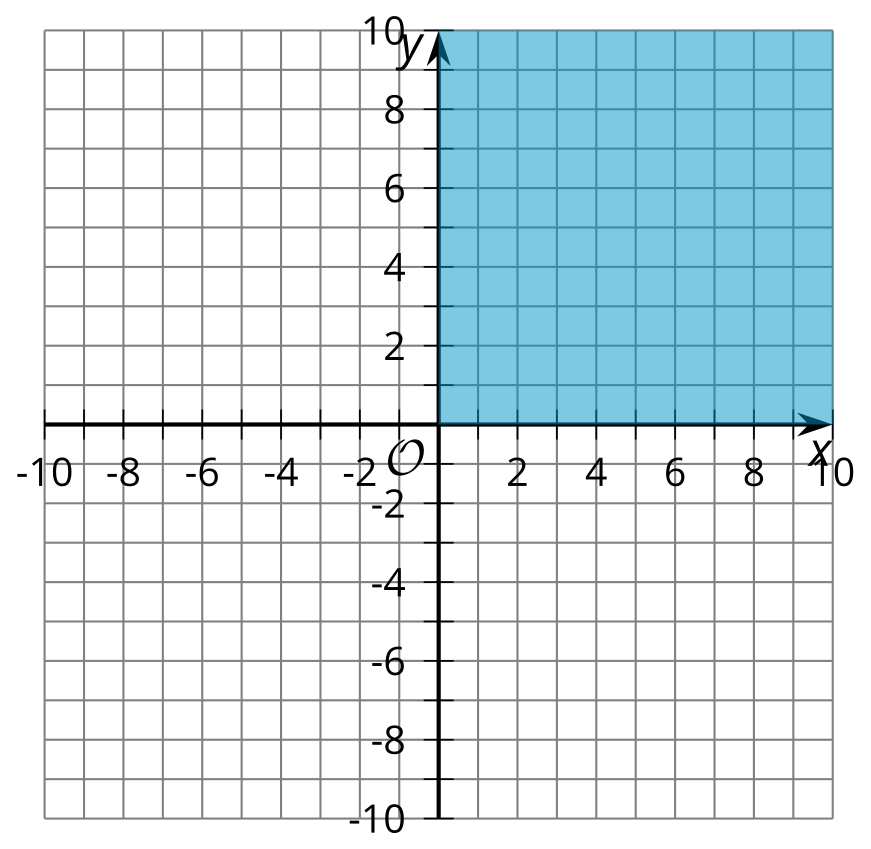 D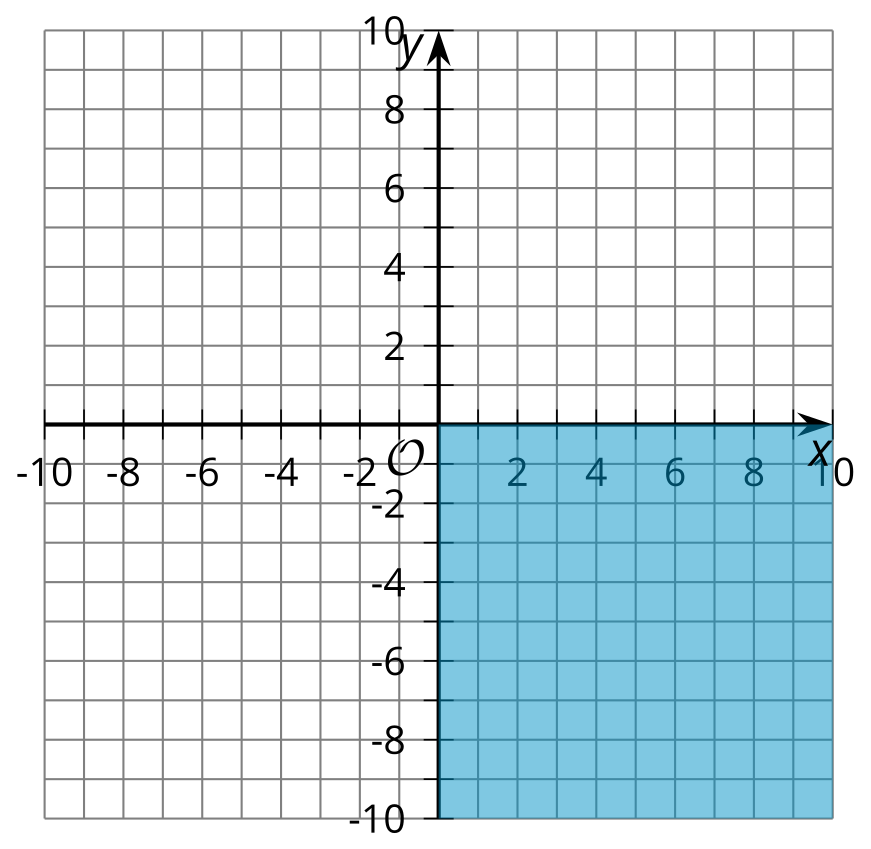 2 More or LessStudent Task StatementWrite at least 3 values for  that make the inequality true.Graph the solution to each inequality on a number line.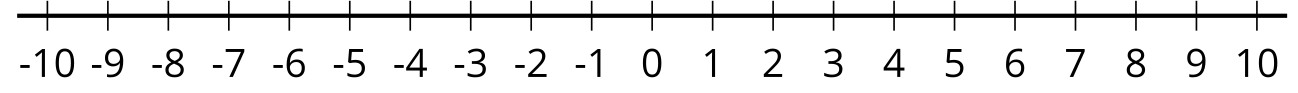 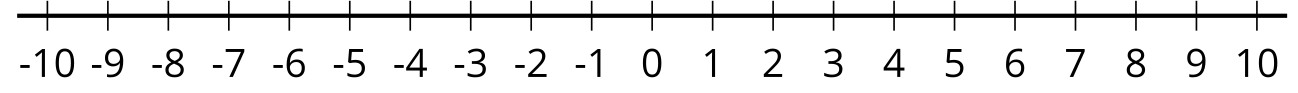 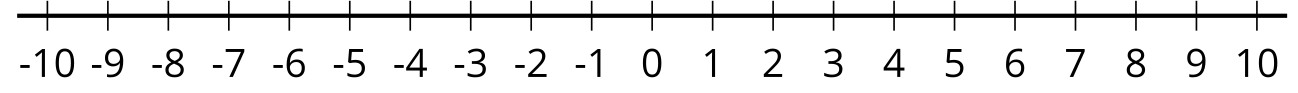 Using the inequality , write 3 coordinate pairs for which the -coordinate makes the inequality true. Use the coordinate plane to plot your 3 points.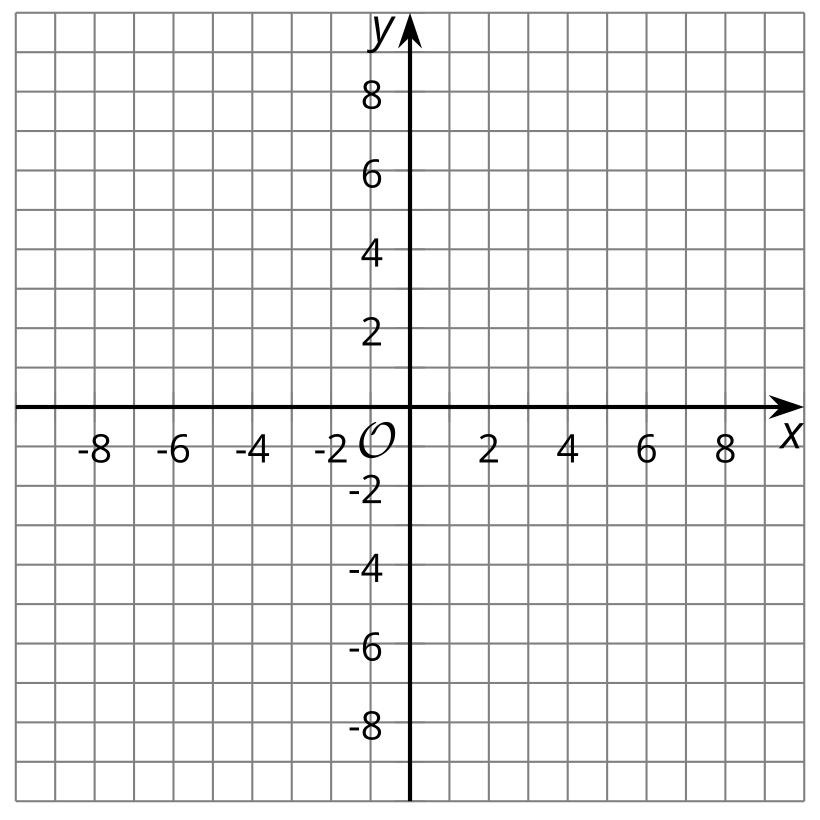 3 Above or Below the LineStudent Task StatementGraph the line that represents the equation 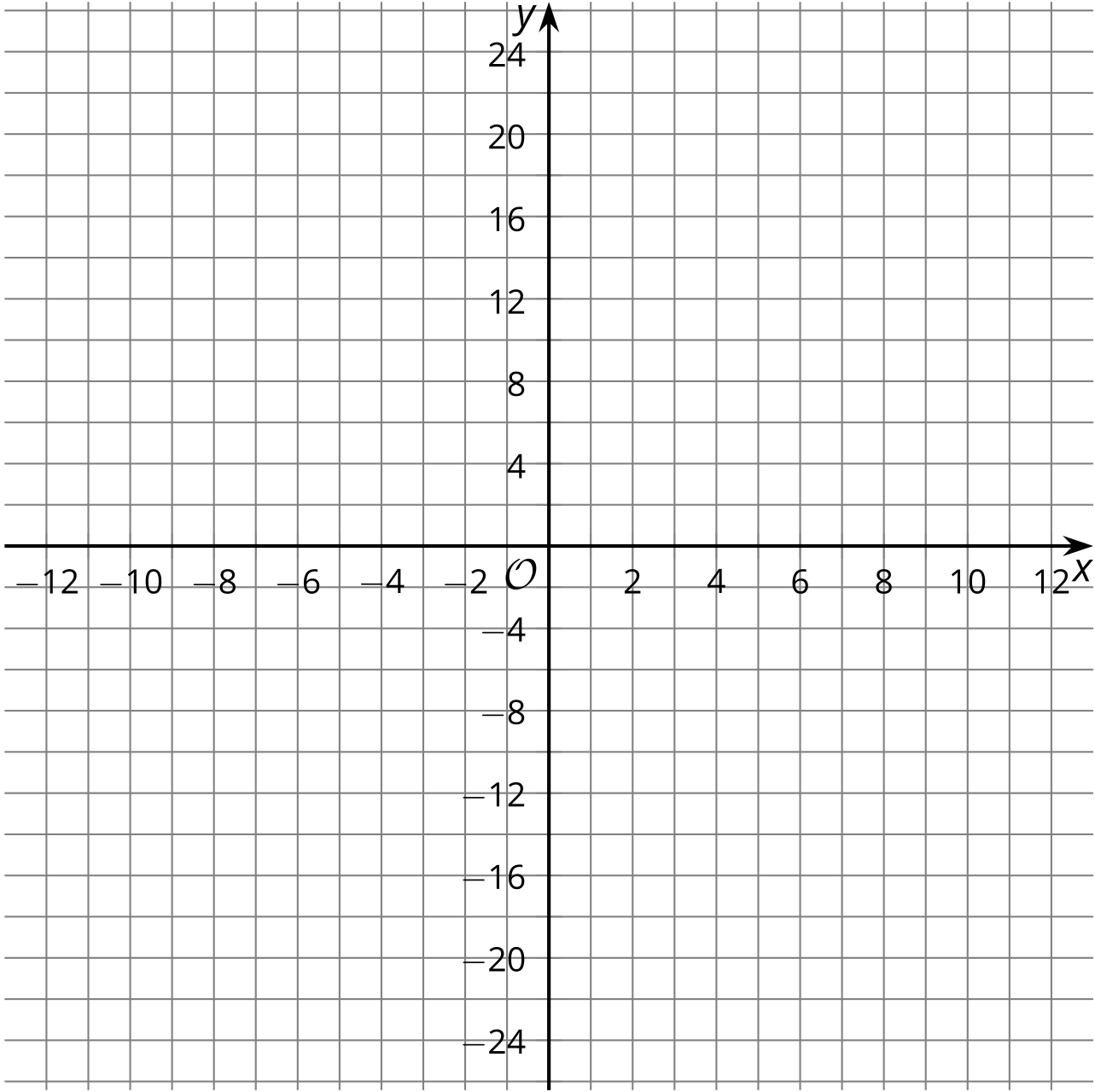 Is the point  on the line?Explain how you know using the graph.Explain how you know using the equation.Use the 3 points  and Write values for  and  so that the points are on the line.Write values for  and  so that the points are above the line.Write values for  and  so that the points are below the line.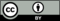 © CC BY 2019 by Illustrative Mathematics®